АЖ АХУЙН НЭГЖИЙН ОРЛОГЫН АЛБАН ТАТВАРЫН ТУХАЙ ХУУЛЬД НЭМЭЛТ ОРУУЛАХ ТУХАЙ ХУУЛИЙГ ХЭРЭГЖҮҮЛЭХТЭЙ ХОЛБОГДОН ГАРАХ ЗАРДЛЫН ТООЦООНЫ ТАЙЛАН Улаанбаатар хот 2023 он АЖ АХУЙН НЭГЖИЙН ОРЛОГЫН АЛБАН ТАТВАРЫН ТУХАЙ ХУУЛЬД НЭМЭЛТ ОРУУЛАХ ТУХАЙ ХУУЛИЙГ ХЭРЭГЖҮҮЛЭХТЭЙ ХОЛБОГДОН ГАРАХ ЗАРДЛЫН ТООЦООНЫ ТАЙЛАН НЭГ.ЕРӨНХИЙ ЗҮЙЛХууль тогтоомжийн тухай хуулийн 18 дугаар зүйлийн 18.1 дэх хэсэгт “Хууль тогтоомжийн төслийг баталснаар тухайн хууль тогтоомжийн үйлчлэх хүрээнд хамрагдах иргэн, хуулийн этгээд, төрийн байгууллагын үйл ажиллагаанд үүсэх зардлын тооцоог тухай бүр гаргаж, зардал, үр өгөөжийн харьцааг энэ хуулийн 12.1.4-т заасан аргачлалын дагуу тодорхойлно.” гэж заасны дагуу Аж ахуйн нэгжийн орлогын албан татварын тухай хуульд нэмэлт оруулах тухай хуулийн төсөл батлагдсанаар уг хуулийн үйлчлэх хүрээнд хамаарах иргэн, хуулийн этгээд, төрийн байгууллагын үйл ажиллагаанд үүсэх зардлыг Монгол Улсын Засгийн газрын 2016 оны 59 дүгээр тогтоолын 4 дүгээр хавсралтаар батлагдсан “Хууль тогтоомжийг хэрэгжүүлэхтэй холбогдон гарах зардлын тооцоо хийх аргачлал” /цаашид “аргачлал” гэх/-ын дагуу тооцлоо. Тусгагдсан зохицуулалттай уялдан зардал үүсгэх болон үүсгэж болзошгүй зүйл, заалтыг Хууль тогтоомжийн тухай хууль болон Засгийн газрын 2016 оны 59 дүгээр тогтоолын 4 дүгээр хавсралтаар баталсан “Хууль тогтоомжийг хэрэгжүүлэхтэй холбогдон гарах зардлын тооцоог хийх аргачлал”-ын дагуу судлалаа. ХОЁР. АЖ АХУЙН НЭГЖИЙН ОРЛОГЫН АЛБАН ТАТВАРЫН ТУХАЙ ХУУЛЬД НЭМЭЛТ ОРУУЛАХ ТУХАЙ ХУУЛЬ БАТЛАГДСАНААР ИРГЭНД ҮҮСЭХ ЗАРДЛЫН ТАЛААРХуулийн төслөөр иргэдэд шинээр үүрэг гүйцэтгэхийг даалгаагүй байх тул зардал үүсгэх зохицуулалт байхгүй байна. Иймд аргачлалд заасны дагуу цаашид зардал үүсгэх эсэхийг тооцоолох шаардлагагүй бөгөөд эрчим хүчний салбарт хэрэгжүүлэх төсөл хөтөлбөрүүд нь иргэнд зардал үүсгэхгүй гэж үзлээ. ГУРАВ. АЖ АХУЙН НЭГЖИЙН ОРЛОГЫН АЛБАН ТАТВАРЫН ТУХАЙ ХУУЛЬД НЭМЭЛТ ОРУУЛАХ ТУХАЙ ХУУЛЬ БАТЛАГДСАНААР ХУУЛИЙН ЭТГЭЭДЭД ҮҮСЭХ ЗАРДЛЫН ТАЛААРҮндэсний статистикийн хорооны тархаасан мэдээгээр 2021 онд үйл ажиллагаа явуулж байгаа аж ахуйн нэгжийн тоо 81,533 байгаа тухай дурджээ. Энэ нь ковидын өмнө 96,336 аж ахуйн нэгж байснаас 15.4%-иар буурсан байна. Эрчим хүчний салбарын чиглэлээр 5МВт-аас дээш хүчин чадалтай эрчим хүчний барилга байгууламж барих тусгай зөвшөөрөлтэй аж ахуйн нэгжийн тоо 51, эрчим хүч үйлдвэрлэх, дамжуулах, түгээх, хангах үйл ажиллагаа явуулж байгаа Төрийн болон хувийн хэвшлийн 47 компани байна. Үйл ажиллагаа явуулж буй нийт компаниудаас 3 систем компани, цахилгаан дулаан хослон үйлдвэрлэх үйлдвэрлэх 9 компани, дулааны эрчим хүч үйлдвэрлэх 7 компани, орон нутгийн дулааны 10 компани, дамжуулах түгээх 14 компани тус тус үйл ажиллагаа явуулж байна.Эрчим хүчний салбарт 2022 оны байдлаар 12809 хүн ажиллаж, цалингийн зардал 388.4 тэрбум төгрөгт хүрсэн боловч зардалд эзлэх хувь 28.1%-аас 12.6% хүртэл буурсан байна. Энэ нь цалингаас бусад зардлууд тухайлбал түлш, сэлбэг материал, тээврийн зардлууд ихээхэн нэмэгдсэн нь шууд нөлөөлсөн байна.  Өөрчлөлтийн хүрээнд үүсэх энэхүү ажилбарын хүрээнд хуулийн этгээдэд үүсэх зардлын тооцооллыг хийж үзье. Аж ахуйн нэгжийн орлогын албан татварын тухай хуульд нэмэлт оруулах тухай хуулийн төсөл батлагдсанаар дотоодын 5МВт-аас дээш хүчин чадалтай эрчим хүчний барилга байгууламж барих тусгай зөвшөөрөлтэй 51 аж ахуйн нэгж, эрчим хүч үйлдвэрлэх, дамжуулах, түгээх, хангах үйл ажиллагаа явуулж байгаа Төрийн болон хувийн хэвшлийн 47 компаниуд хуулийн өөрчлөлтийн үр өгөөжийг хүртэнэ гэсэн үг юм. Иймд дээрх дотоодын аж ахуйн нэгжүүдийн үйл ажиллагаанд нэмэлт зардал үүсэхгүй харин үндсэн үйл ажиллагаанд ноогдох албан татварын 90% хөнгөлөлт эдлэх тул энэ аргачлалд заасны дагуу цаашид зардал үүсгэх эсэхийг тооцоолох шаардлагагүй бөгөөд эрчим хүчний салбарт хэрэгжүүлэх төсөл хөтөлбөрүүд нь аж ахуйн нэгжүүдэд зардал үүсгэхгүй гэж үзлээ. ДӨРӨВ. АЖ АХУЙН НЭГЖИЙН ОРЛОГЫН АЛБАН ТАТВАРЫН ТУХАЙ ХУУЛЬД НЭМЭЛТ ОРУУЛАХ ТУХАЙ ХУУЛЬ БАТЛАГДСАНААР ТӨРД ҮҮСЭХ ЗАРДЛЫН ТАЛААРАж ахуйн нэгжийн орлогын албан татварын тухай хуульд нэмэлт оруулах тухай хуулийн төслийн дагуу төрийн байгууллага буюу улсын төсөвт үүсэх зардлыг тооцооллоо. Мөрдөгдөж буй аж ахуй нэгжийн орлогын албан татварын тухай хуулиар тухайн хуулийн этгээдийг татвар ногдуулах орлого болон борлуулалтын орлогын хэмжээгээр нь хэд хэдэн бүлгүүдэд хуваасан бөгөөд жилийн 300 сая хүртэлх орлоготой аж ахуй нэгжүүд нь 1 хувийн татвартай, 300 саяас 1,5 тэрбум хүртэлх орлоготой аж ахуйн нэгжүүд нь 10 хувийн татварынхаа 90 хувийг нь буцаан авах боломжтой, 6 тэрбум хүртэл татвар ногдох орлоготой бол 10 хувийн татвартай, түүнээс дээш татвар ногдох орлоготой бол 6 тэрбумаас дээших дүнгийн 25 хувийн татвартай байхаар хуульчилсан. Нийт татварын орлогын дийлэнх хэсгийг татвар ногдох 10 ба 25 хувийн татвартай компани, аж ахуйн нэгжүүд бүрдүүлдэг судалгаа бий. Дээр дурдсан 5МВт-аас дээш хүчин чадалтай эрчим хүчний барилга байгууламж барих тусгай зөвшөөрөлтэй 51 аж ахуйн нэгжийн 19 нь уламжлалт буюу нүүрсээр ажиллах дулаан, цахилгааны эх үүсвэр барих, түүний үндсэн болон туслах тоноглол үйлдвэрлэх, угсрах зөвшөөрөлтэй байна. Мөн дулаан цахилгаан хослон үйлдвэрлэх 9 станц, дулааны эрчим хүч үйлдвэрлэх 17 компани хуулийн үйлчлэлд хамаарагдана.Харин Сэргээгдэх эрчим хүчний эх үүсвэр барих тусгай зөвшөөрөлтэй 25 компани, одоо үйл ажиллагаа явуулж байгаа 9 компани тусдаа сэргээгдэх эрчим хүчний тухай хууль, мөн бусад татварын чөлөөлөлт, хөнгөлөлт үзүүлэх зохицуулалтууд бий тул энэ хуулийн үйлчлэлд хамаарагдахгүй гэж үзлээ.Хууль батлагдсанаар 45 компани хуулийн өөрчлөлтийн үр өгөөжийг хүртэх бөгөөд цаашид эрчим хүчний чиглэлээр үйл ажиллагаа явуулах компани ихсэх хандлагатай байгаа нь тусгай зөвшөөрөл хүссэн аж ахуйн нэгжийн тооноос харагдаж байна.  Аж ахуйн нэгжийн орлогын албан татвараас улсын төсөвт 2021 онд 2.2 их наяд төгрөгийн орлого бүрдүүлсэн байна. Хүснэгт №1.Хүснэгт №1. Аж ахуйн нэгжийн орлогын албан татвар 2019-2021.Статистикийн албан мэдээллээс тооцоход өмчийн бүхий л хэлбэрийн аж ахуйн нэгж байгууллагуудын 2.2 их наяд төгрөг орчим байгаа бөгөөд эрчим хүчний томоохон компаниудын аж ахуйн нэгжийн орлогын албан татварын хэмжээ 2022 онд 16.0 тэрбум төгрөгийг төлсөн байна. Хүснэгт №2Хүснэгт №2. Эрчим хүчний салбарын ААНОАТ төлсөн байдал.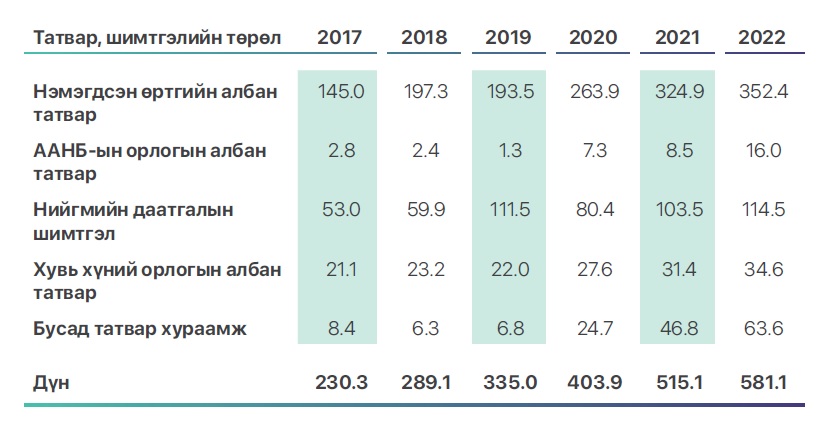 Эрчим хүчний салбарын аж ахуйн нэгжүүдийн Улсын төсөвт төвлөрүүлсэн орлого 16 тэрбум төгрөгийн 70% нь хуулийн үйлчлэлд хамаарагдахгүй аж ахуйн нэгжүүдэд, үлдсэн  30 хувь нь хуулийн үйлчлэлд хамрагдана гэсэн нөхцөлөөр тооцооллыг хийлээ. Ингэснээр 4.8 тэрбум төгрөгийн аж ахуйн нэгжийн орлогын албан татварын 90% буюу жилд 4.3 тэрбум төгрөгийн хөнгөлөлт үзүүлэхээр байна. Хуулийн үйлчлэх хугацаанд буюу 2029 оны 12 дугаар сарын 29-ны өдрийг хүртэл нийт 42.7 тэрбум төгрөгийн хөнгөлөлт эдлэх боломжтой байна. 20172018201920202021ААНОАТ, сая төгрөг962.001,276.001,660.001,398.002,211.00